ПРАВИТЕЛЬСТВО РОССИЙСКОЙ ФЕДЕРАЦИИПОСТАНОВЛЕНИЕот 22 января 2013 г. N 23О ПРАВИЛАХРАЗРАБОТКИ И УТВЕРЖДЕНИЯПРОФЕССИОНАЛЬНЫХ СТАНДАРТОВПравительство Российской Федерации постановляет:(в ред. Постановления Правительства РФ от 13.05.2016 N 406)1. Утвердить прилагаемые Правила разработки и утверждения профессиональных стандартов.(п. 1 в ред. Постановления Правительства РФ от 13.05.2016 N 406)2. Установить, что Министерство труда и социальной защиты Российской Федерации с учетом мнения Российской трехсторонней комиссии по регулированию социально-трудовых отношений устанавливает тождественность наименований должностей, профессий и специальностей, содержащихся в Едином тарифно-квалификационном справочнике работ и профессий рабочих, Едином квалификационном справочнике должностей руководителей, специалистов и служащих, наименованиям должностей, профессий и специальностей, содержащихся в профессиональных стандартах.3. Министерству труда и социальной защиты Российской Федерации давать разъяснения по вопросам применения Правил разработки и утверждения профессиональных стандартов, утвержденных настоящим постановлением.(в ред. Постановления Правительства РФ от 13.05.2016 N 406)4. Реализация федеральными органами исполнительной власти полномочий, установленных настоящим постановлением, осуществляется в пределах установленной Правительством Российской Федерации предельной численности их работников, а также бюджетных ассигнований, предусмотренных федеральным органам исполнительной власти на руководство и управление в сфере установленных функций.Председатель ПравительстваРоссийской ФедерацииД.МЕДВЕДЕВУтвержденыпостановлением ПравительстваРоссийской Федерацииот 22 января 2013 г. N 23ПРАВИЛАРАЗРАБОТКИ И УТВЕРЖДЕНИЯПРОФЕССИОНАЛЬНЫХ СТАНДАРТОВI. Общие положения1. Настоящие Правила устанавливают порядок разработки и утверждения профессиональных стандартов.(п. 1 в ред. Постановления Правительства РФ от 13.05.2016 N 406)2. Министерство труда и социальной защиты Российской Федерации координирует разработку профессиональных стандартов.3. Проекты профессиональных стандартов могут разрабатываться объединениями работодателей, работодателями, профессиональными сообществами, саморегулируемыми организациями и иными некоммерческими организациями с участием образовательных организаций профессионального образования и других заинтересованных организаций (далее - разработчики).4 - 5. Утратили силу. - Постановление Правительства РФ от 23.09.2014 N 970.II. Разработка и утверждение профессиональных стандартов6. Разработка проектов профессиональных стандартов осуществляется в соответствии с утверждаемыми Министерством труда и социальной защиты Российской Федерации методическими рекомендациями по разработке профессионального стандарта, макетом профессионального стандарта и уровнями квалификаций.7. Разработка проектов профессиональных стандартов за счет собственных средств осуществляется разработчиками в инициативном порядке.8. Сбор и анализ информации, необходимой для разработки проектов профессиональных стандартов, а также для актуализации утвержденных профессиональных стандартов, осуществляются за счет средств федерального бюджета в соответствии с утверждаемым Министерством труда и социальной защиты Российской Федерации перечнем профессиональных стандартов, сформированным с учетом приоритетных направлений развития экономики и предложений Национального совета при Президенте Российской Федерации по профессиональным квалификациям (далее - Национальный совет), федеральными государственными учреждениями, подведомственными Министерству.(п. 8 в ред. Постановления Правительства РФ от 27.10.2021 N 1843)8(1). Разработка проектов профессиональных стандартов по высшим уровням квалификации работников и актуализация профессиональных стандартов по высшим уровням квалификации работников осуществляются с участием автономной некоммерческой организации "Агентство развития профессионального мастерства (Ворлдскиллс Россия)" (далее - Агентство).(п. 8(1) введен Постановлением Правительства РФ от 09.02.2018 N 136; в ред. Постановления Правительства РФ от 25.08.2021 N 1408)8(2). Министерство труда и социальной защиты Российской Федерации по предложениям Агентства и советов по профессиональным квалификациям по соответствующему виду профессиональной деятельности (при наличии) (далее - советы) утверждает перечень профессий, по которым Агентство участвует в разработке и актуализации профессиональных стандартов (далее - перечень профессий).(п. 8(2) введен Постановлением Правительства РФ от 09.02.2018 N 136; в ред. Постановления Правительства РФ от 25.08.2021 N 1408)9. Проект профессионального стандарта подлежит обсуждению с представителями работодателей, профессиональных сообществ, профессиональных союзов (их объединений), советов, Агентства в отношении профессий, включенных в перечень профессий, и других заинтересованных организаций.(в ред. Постановлений Правительства РФ от 09.02.2018 N 136, от 25.08.2021 N 1408)10. Для рассмотрения проекта профессионального стандарта разработчиком представляются в Министерство труда и социальной защиты Российской Федерации проект профессионального стандарта и следующие документы:а) пояснительная записка к проекту профессионального стандарта;б) сведения об организациях, принявших участие в разработке и согласовании профессионального стандарта;в) информация о результатах предусмотренного пунктом 9 настоящих Правил обсуждения проекта профессионального стандарта.(пп. "в" в ред. Постановления Правительства РФ от 09.02.2018 N 136)10(1). Министерство труда и социальной защиты Российской Федерации вправе привлекать федеральное государственное бюджетное учреждение "Всероссийский научно-исследовательский институт труда" Министерства труда и социальной защиты Российской Федерации в целях рассмотрения документов, указанных в подпунктах "а" - "в" пункта 10 настоящих Правил.(п. 10(1) введен Постановлением Правительства РФ от 27.10.2021 N 1843)11. Министерство труда и социальной защиты Российской Федерации отклоняет проект профессионального стандарта, если разработчиком представлен неполный комплект документов, предусмотренных пунктом 10 настоящих Правил, а также если этот проект не соответствует методическим рекомендациям по разработке профессионального стандарта.(в ред. Постановления Правительства РФ от 23.09.2014 N 970)12. Министерство труда и социальной защиты Российской Федерации в течение 10 календарных дней со дня поступления проекта профессионального стандарта информирует разработчика об отклонении проекта профессионального стандарта или о принятии его к рассмотрению.13. Проект профессионального стандарта размещается Министерством труда и социальной защиты Российской Федерации на официальном сайте (www.regulation.gov.ru) в информационно-телекоммуникационной сети "Интернет" в течение 10 календарных дней со дня его поступления для проведения общественного обсуждения. Информация о размещении проекта профессионального стандарта для проведения общественного обсуждения направляется координаторам сторон, представляющих общероссийские объединения профессиональных союзов и общероссийские объединения работодателей, в Российской трехсторонней комиссии по регулированию социально-трудовых отношений, а также в государственные компании и государственные корпорации, образованные в соответствии с федеральными законами. Срок общественного обсуждения составляет 15 календарных дней со дня размещения проекта профессионального стандарта.Одновременно проект профессионального стандарта направляется Министерством труда и социальной защиты Российской Федерации в федеральный орган исполнительной власти, осуществляющий функции по выработке государственной политики и нормативно-правовому регулированию в соответствующей сфере деятельности, и в Агентство в отношении профессий, включенных в перечень профессий. По итогам рассмотрения указанный федеральный орган исполнительной власти и Агентство направляют в течение 15 календарных дней со дня поступления проекта профессионального стандарта в Министерство труда и социальной защиты Российской Федерации замечания и предложения.(в ред. Постановлений Правительства РФ от 09.02.2018 N 136, от 25.08.2021 N 1408)При наличии замечаний и предложений Агентства Министерством труда и социальной защиты Российской Федерации проводится согласительное совещание с участием представителей разработчика, Агентства, совета и профессиональных союзов (их объединений).(абзац введен Постановлением Правительства РФ от 09.02.2018 N 136; в ред. Постановления Правительства РФ от 25.08.2021 N 1408)Информация о результатах общественного обсуждения проекта профессионального стандарта и его рассмотрения федеральным органом исполнительной власти, осуществляющим функции по выработке государственной политики и нормативно-правовому регулированию в соответствующей сфере деятельности, и Агентством (при наличии) направляется Министерством труда и социальной защиты Российской Федерации разработчику в течение 7 календарных дней со дня поступления в Министерство такой информации.(в ред. Постановлений Правительства РФ от 09.02.2018 N 136, от 25.08.2021 N 1408)(п. 13 в ред. Постановления Правительства РФ от 23.09.2014 N 970)14. Проект профессионального стандарта, информация и документы, предусмотренные пунктом 10 настоящих Правил, информация о результатах общественного обсуждения проекта профессионального стандарта, информация о результатах рассмотрения проекта профессионального стандарта федеральным органом исполнительной власти, осуществляющим функции по выработке государственной политики и нормативно-правовому регулированию в соответствующей сфере деятельности, Агентством (при наличии) и результаты согласительного совещания, предусмотренного абзацем третьим пункта 13 настоящих Правил, направляются Министерством труда и социальной защиты Российской Федерации в Национальный совет для проведения экспертизы.(в ред. Постановлений Правительства РФ от 09.02.2018 N 136, от 25.08.2021 N 1408)15. Министерство труда и социальной защиты Российской Федерации на основании экспертного заключения Национального совета в течение 7 календарных дней со дня его получения принимает решение об утверждении проекта профессионального стандарта либо отклонении проекта профессионального стандарта и информирует разработчика о принятом решении.(п. 15 в ред. Постановления Правительства РФ от 23.09.2014 N 970)16. Утверждение профессионального стандарта осуществляется Министерством труда и социальной защиты Российской Федерации на основании экспертного заключения Национального совета с рекомендациями о его одобрении.(п. 16 в ред. Постановления Правительства РФ от 23.09.2014 N 970)17. Сведения о профессиональном стандарте вносятся в реестр профессиональных стандартов, создание и ведение которого осуществляется Министерством труда и социальной защиты Российской Федерации в установленном им порядке.(п. 17 в ред. Постановления Правительства РФ от 23.09.2014 N 970)18. Внесение изменений в профессиональные стандарты осуществляется в порядке, предусмотренном для их разработки и утверждения.(п. 18 в ред. Постановления Правительства РФ от 23.09.2014 N 970)19. Утвержденные Министерством труда и социальной защиты Российской Федерации профессиональные стандарты и внесенные в них изменения в течение 10 календарных дней со дня их официального опубликования размещаются на специализированном сайте Министерства (www.profstandart.rosmintrud.ru) в информационно-телекоммуникационной сети "Интернет" для учета при разработке на их основе (в части профессиональных компетенций) образовательных программ высшего образования и примерных образовательных программ среднего профессионального образования.(п. 19 в ред. Постановления Правительства РФ от 27.10.2021 N 1843)20 - 24. Утратили силу. - Постановление Правительства РФ от 23.09.2014 N 970.III. Порядок применения профессиональных стандартовУтратил силу с 1 июля 2016 года. - Постановление Правительства РФ от 13.05.2016 N 406.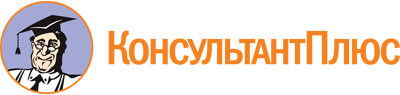 Постановление Правительства РФ от 22.01.2013 N 23
(ред. от 27.10.2021)
"О Правилах разработки и утверждения профессиональных стандартов"Документ предоставлен КонсультантПлюс

www.consultant.ru

Дата сохранения: 24.10.2022
 Список изменяющих документов(в ред. Постановлений Правительства РФ от 23.09.2014 N 970,от 13.05.2016 N 406, от 09.02.2018 N 136, от 29.11.2018 N 1439,от 25.08.2021 N 1408, от 27.10.2021 N 1843)Список изменяющих документов(в ред. Постановлений Правительства РФ от 23.09.2014 N 970,от 13.05.2016 N 406, от 09.02.2018 N 136, от 29.11.2018 N 1439,от 25.08.2021 N 1408, от 27.10.2021 N 1843)